Туберкулёз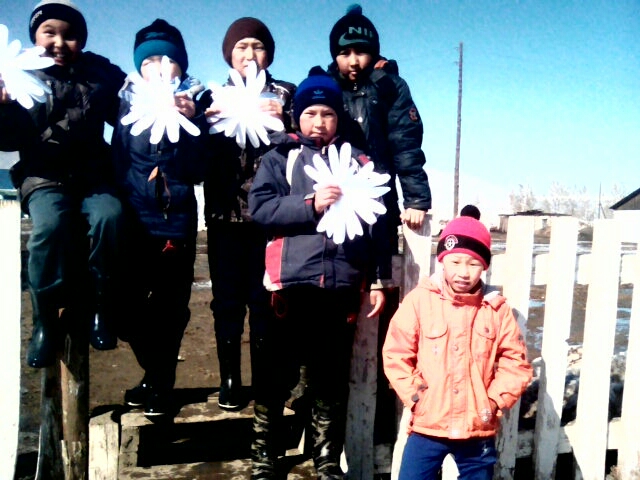 Каждый может заразиться туберкулёзом. Болезнь эта стара как мир и вездесуща.Туберкулёз – это инфекционное заболевание, вызываемое туберкулёзными палочками (микробактериями) – крошечными организмами, которые можно увидеть только с помощью микроскопа.В большинстве случаев, если человек находится в добром здравии, вдыхание туберкулёзных палочек не вызывает активную болезнь.Однако спустя месяцы или даже годы, стоит только организму ослабнуть в результате какой-либо болезни, недостаточного питания или стресса, бактерии туберкулёза вырываются из плена – начинают размножаться, полагая начало активному туберкулёзу!!!Известны факторы, способствующие развитию туберкулёза:Стресс – душевное или физическое перенапряжение;Неумеренное потребление алкоголя;Курение;Недостаточное или неполноценное питание;Другие болезни, ослабляющие организм.Дети, подростки, беременные женщины и пожилые люди более подвержены инфекции.Признаки, по которым можно распознать туберкулёз:Хронический кашель (не прекращающийся более трёх недель);Отхаркивание мокроты (часто с гноем);Кровохарканье;Боль в грудной клетке;Одышка;Потеря веса;Повышение температуры тела и потение (особенно по ночам);Бледность, малокровие;Чувство усталости и общее плохое состояние.Чем раньше распознается болезнь, тем легче и быстрее можно вылечиться, тем меньше повреждений наносится лёгким и другим органам, а также снижается риск передачи инфекции.Методы выявления туберкулёза:В ранние сроки развития туберкулёза, особенно у детей и подростков, можно выявить с помощью внутрикожного теста Манту с туберкулином. Туберкулинодиагностика  –безопасный и достаточно надёжный метод раннего выявления туберкулёза при условии её правильного и регулярного проведения с учётом показаний, противопоказаний и сроков обследования.*Флюорография и рентгенография являются основными методами своевременного выявления болезни, протекающей незаметно для пациента. Эти исследования для контроля здоровья следует проводить не реже одного раза в год, а при наличии факторов риска 2 раза в год. При этом можно выявить не только туберкулёз, но и ряд других заболеваний органов грудной клетки (опухоли, пневмонии, болезни сердца, средостения и др.)*Микробиологическое исследование (бактериоскопия, посев) мокроты и другого диагностического материала позволяет обнаружить наличие возбудителя туберкулёза, определить массивность бактериовыделения и лекарственную чувствительность. Чем массивнее бактериовыделение, тем больше эпидемическая опасность для окружающих. Каждый не вылеченный больной с открытой формой туберкулёза в течение года может заразить 30-40 человек.Чтобы защититься от туберкулёза необходимо:Правильно и полноценно питаться.Поддерживать здоровый образ жизни.Соблюдать санитарно-гигиенические нормы.Регулярно проветривать жилое помещение.Стараться чаще бывать на свежем воздухе.ЕЖЕГОДНО проходить флюорографическое обследование органов грудной клетки.Для детей очень важно пройти вакцинацию, ревакцинацию БЦЖ и пробу Манту.Лечение туберкулёзаВ отличие от других заболеваний, лечение туберкулёза требует приёма нескольких специальных антибиотиков в течение длительного времени. Причиной этому является наличие трёх разных по своей активности групп туберкулёзных бактерий:А) активно размножающиеся бактерии в открытых полостях. Они-то выходят с мокротой, делая больного источником для окружающих;Б) медленно размножающиеся бактерии в защитных клетках организма, окружающих открытые полости;В) бактерии в плотных очагах, которые большую часть времени «дремлют», но при отсутствии соответствующего лечения могут оживляться и также наносить большой вред организму. Чтобы излечиться от туберкулёза, необходимо:Пройти полный курс лечения под наблюдением врача фтизиатра. Лечение туберкулёза всегда длительное и продолжается от 6 и более месяцев.Выполнять все назначенные врачом обследования их результаты позволяют контролировать эффективность лечения.Принимать все назначенные врачом противотуберкулёзные препараты и не делать перерыв в лечении.Принимать противотуберкулёзные препараты только под непосредственным контролем медицинского работника.Бактерии туберкулёза очень живучи и могут длительное время сохраняться в организме, поэтому, даже если их перестали обнаруживать в отделяемой мокроте, а самочувствие больного значительно улучшилось, болезнь ещё не излечена. Если больной прерывает лечение, туберкулёз вспыхивает вновь, с ещё большей силой. И при этом палочки Коха могут приобрести устойчивость к противотуберкулёзным препаратам, развивается лекарственно- устойчивая форма туберкулёза, полностью излечить которую очень сложно, а иногда и невозможно.*ПОМНИТЕ!Ни одно народное средство не убивает возбудителей туберкулёза!Лечение туберкулёза – это лечение противотуберкулёзными препаратами, других эффективных средств нет!Во всем мире лечение туберкулёза проводят одинаковыми противотуберкулёзными препаратами!Самовольное прекращение или перерывы в лечении приводят к развитию лекарственной устойчивости возбудителя туберкулёза к лекарствам.Без правильного и своевременного лечения под контролем врача фтизиатра болезнь продолжает развиваться. Чем позже начато лечение, тем меньше шансов излечиться.     В случае возникновения вопросов, а также получения необходимой консультации можно обратиться по следующему адресу: г. Кызыл, ул. Обна Курседи, 159, E-mail: stacionar@tuva.ru, тел. (39422)6-27-01 – РГУЗ «Противотуберкулёзный диспансер».ГБУЗ РТ «Сут-Хольская ЦКБ»Акция «Белая ромашка»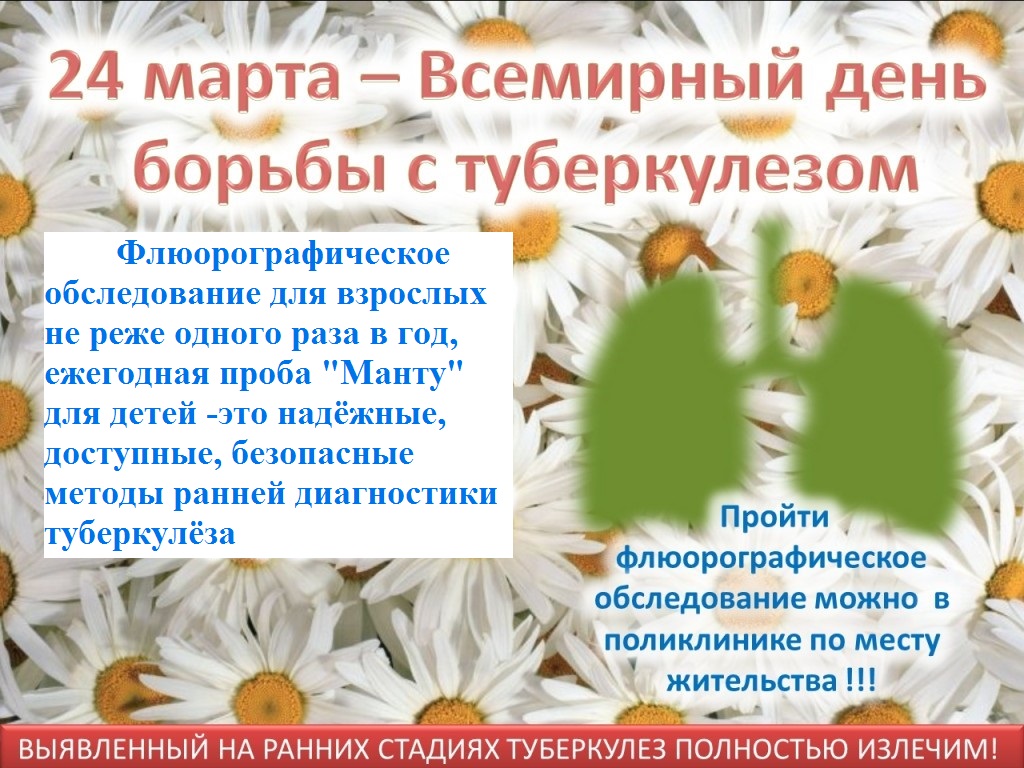 